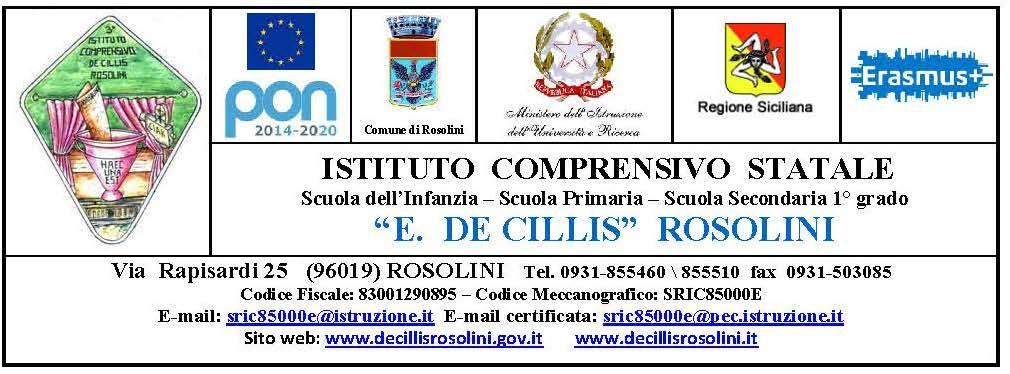 SCUOLA SECONDARIA DI I GRADORELAZIONE FINALEDEL CONSIGLIO DI CLASSECLASSE III sez. __ANNO SCOLASTICO _________DOCENTE COORDINATORE prof. __________________1. Composizione della classe nell’arco del triennio.Numero alunni, maschi e femmine, alunni ripetenti e variazioni avvenute rispetto alla situazione di partenza.2. Continuità del corpo docente nell’arco del triennio.Dalla I alla II classe:[ ] Continuità didattica.[ ] Variazioni nelle discipline: …………………………………………………………………….Dalla II alla III classe:[ ] Continuità didattica.[ ] Variazioni nelle discipline: …………………………………………………………………….3. Presenza del docente di sostegno/dell’organico di potenziamento/alternativa IRC.[ ] Docente di sostegno per n. ……. ore settimanali[ ] Docente dell’organico di potenziamento (mediamente) per n. ……. ore settimanali[ ] Docente alternativa IRC4. Rapporti scuola – famiglia.[ ] Collaborativi[ ] Normali[ ] Poco produttivi5. Rapporti Scuola – ASL – Servizi sociali.Indicare se ci si è avvalsi dell’intervento e dell’apporto degli operatori dell’ASL e/o dei servizi sociali e, in caso positivo, fornire gli adeguati dettagli.6. Descrizione della situazione della classe nell’arco del triennio.Aspetto cognitivo e comportamentale.7. Suddivisione degli alunni in fasce di livello.8. Alunni BES.(*) Legenda Tipologia						A - Disabilità certificata ai sensi dell’art. 3 c. 1 e c. 3 della legge 104/1992B - DSA certificati ai sensi della legge 170/2010								C - Altri disturbi evolutivi specifici (con diagnosi) 						D - Alunni in fase di osservazione/valutazione presso la ASL o ente parificato/qualificatoE - Alunni in situazione di svantaggio socio-economico, linguistico e culturaleF - Alunni con disturbi comportamentali/relazionali9. Eventuali altri casi particolari.10. Metodologie e metodi.[ ] Valorizzazione delle potenzialità e delle specificità del singolo[ ]  Diversificazione dell’insegnamento con percorsi individualizzati/personalizzati[ ]  Adozione misure compensative o dispensative[ ]  Realizzazione di attività di recupero, consolidamento e ampliamento[ ]  Programmazione di interventi educativi volti alla rimozione del disagio e all’integrazione [ ] Compresenza di docenti in classe con suddivisione degli alunni in gruppi di lavoro[ ] Impostazione di attività didattiche con procedure laboratoriali e cooperative[ ] Uso delle nuove tecnologie[ ] Flessibilità del gruppo classe[ ] Diversificazione dell’attività scolastica [ ] lezione frontale partecipata[ ] lezione dialogata - discussione[ ] lavoro di gruppo - lavoro a coppie[ ] problem solving[ ] ricerca individuale e di gruppo[ ] metodologia dell’esperienza[ ] animazione drammatizzazione[ ] esercitazioni[ ] altro: ……………….[ ] Altro: ……………….11. Mezzi, strumenti, sussidi.[ ] Libri di testo[ ] Testi didattici di supporto[ ] Giornali e riviste[ ] Sussidi audiovisivi[ ] Sussidi informatici e multimediali[ ] Materiali strutturati: schede, eserciziari, …[ ] Risorse umane: esperti, testimoni, …[ ] Supporti vari: lavagna, cartelloni, …[ ] Laboratorio informatico[ ] Laboratorio musicale[ ] Laboratorio tecnologico[ ] Laboratorio scientifico[ ] Laboratorio artistico[ ] Palestra[ ] Aule speciali[ ] Altro: ……………….12. Attività didattiche aggiuntive del curricolo (progetti, concorsi, iniziative culturali, eventi, spettacoli, …).[ ] ……………….[ ] ……………….13. Visite guidate, viaggi d’istruzione ed uscite sul territorio.[ ] ……………….[ ] ……………….[ ] ……………….[ ] ……………….14. Attività di orientamento scolastico.[ ] Incontri informativi con operatori scolastici esterni[ ] Moduli curricolari di orientamento in classe[ ] Altro: ……………….15. Strumenti di verifica.[ ] Prove d’ingresso[ ] Prove formative in itinere[ ] Prove formative finali[ ] Prove scritte[ ] Prove orali[ ] Prove grafiche/pratiche[ ] Attività motorie[ ] Conversazioni/dibattiti[ ] Relazioni[ ] Test oggettivi[ ] Altro: ……………….16. Strumenti di monitoraggio.[ ] Colloqui con le famiglie[ ] Riunioni del Collegio docenti[ ] Riunioni del Consiglio di classe[ ] Questionari d’indagine[ ] Rapporti informali17. Criteri di valutazione per l’assegnazione dei voti nel corso dell’anno scolastico.[ ] Livelli di partenza[ ] Progressi negli apprendimenti, in relazione al percorso individuale (eventuale PEI o PDP)[ ] Conoscenze, abilità e competenze acquisite18. Criteri di valutazione per l’assegnazione del voto del comportamento.X  Rispetto delle regoleX  SocializzazioneX  Partecipazione alla vita scolasticaX  Impegno personaleX  Autonomia19. Criteri di valutazione per l’assegnazione del giudizio di idoneità.X Valutazione nel triennioX Apprezzamento del percorso sul piano del comportamentoX Attività aggiuntive svolte20. Definizione dei criteri delle prove d’esameprove scrittecolloquio pluridisciplinare.Con riferimento anche alle eventuali prove differenziate per gli alunni diversamente abili e al possibile impiego di misure dispensative e strumenti compensativi per gli alunni con DSA e con altra tipologia di BES.Si allegano alla presente: i programmi svolti nelle diverse discipline, la griglia della certificazione delle competenze e le griglie di correzione/valutazione delle prove d’esame.I docentiItaliano				___________________________________Storia					___________________________________Geografia				___________________________________Matematica e Scienze		___________________________________Inglese				___________________________________Francese				___________________________________Tecnologia                         	___________________________________Arte e immagine			___________________________________Musica				___________________________________Scienze motorie e sportive		___________________________________Religione/Alternativa IRC		___________________________________Sostegno				___________________________________Rosolini ___________		IL COORDINATORE ___________________________FasciaNominativi alunniN.Livello avanzato (9/10)Livello intermedio (7/8)Livello base (6)Livello non sufficiente (5)Livello gravemente insufficiente (4)Alunni con sostegno ex Legge 104/1992Nominativi alunniTipologia (*)Eventuale PEI/PDP1) …………………………………………2) …………………………………………3) …………………………………………4) …………………………………………5) …………………………………………6) …………………………………………………………………………………………………………………………………………Nominativi alunniMotivazioni1) …………………………………………2) …………………………………………3) …………………………………………4) …………………………………………………………………………